Тематический блок:  «75-ти летию Великой Победы посвящается…»Цель: расширение знаний о Великой отечественной войне, воспитание у детей чувства гордости за свой народ.Родителям рекомендуется:2. Рассказать о героях Великой Отечественной войны, рассмотрите иллюстрации в книгах. 4.Объясните значение пословицы: «Кто за Родину горой, тот истинный герой».6. Упражнение «Скажи наоборот»Военный – мирныйМолодой –Сильный –Умный -Добрый -Смелый -Враг -Мир -9. Прочитать (по желанию – выучить) стихотворение:День Победы
1. Рассказать ребенку о том, какой праздник отмечается в нашей стране 9 мая и почему он называется  «День Победы» 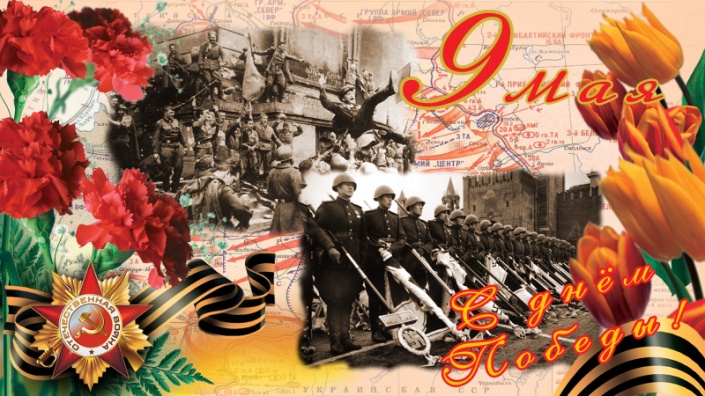 3. Вспомните, кто из ближайших родственников принимал участие в Великой Отечественной войне, рассмотрите иллюстрации в книжках, фотографии родственников. 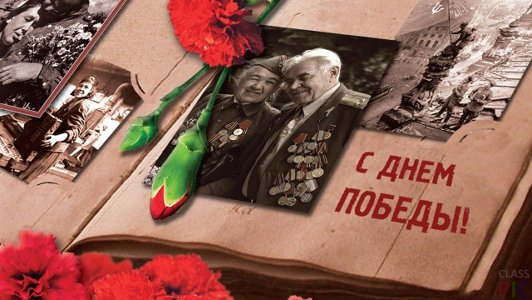 5. Упражнение «Один - много»Солдат – солдаты – много солдатВетеран – ветераны – много ветерановВраг-Танкист -Герой -Награда -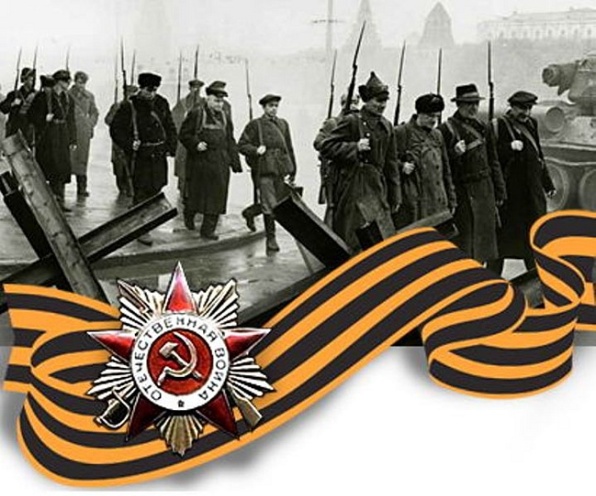 7. Нарисовать рисунок - открытку или сделать аппликацию для ветерана.8. Послушать записи военных песен,    обсудить  образы.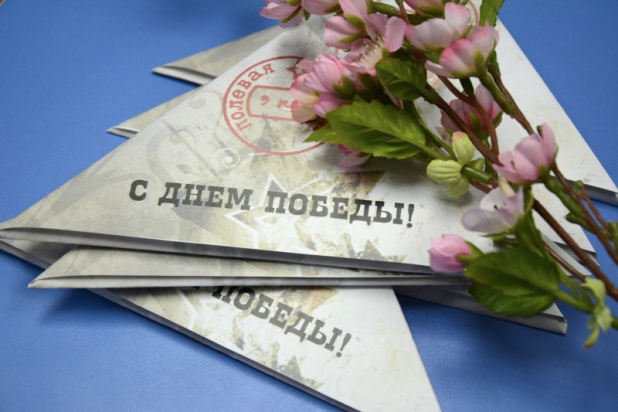 День Победы 9 Мая –
Праздник мира в стране и весны.
В этот день мы солдат вспоминаем,
Не вернувшихся в семьи с войны.

В этот праздник мы чествуем дедов,
Защитивших родную страну,
Подарившим народам Победу
И вернувшим нам мир и весну!
(Н. Томилина)  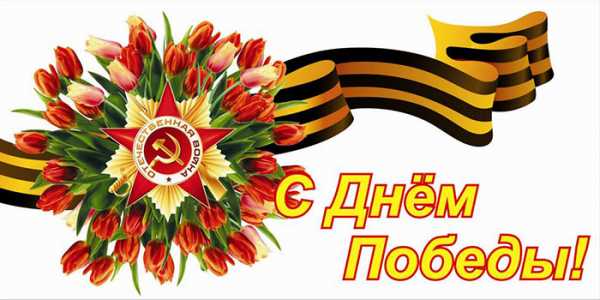 